Stem Cell Culture Questionnaire Please answer the following questions as completely as possible. I. Customer Information 	 I. Customer Information 	 Contact Person Designation Department Company Name Contact Number Email Address II. Experiment Details II. Experiment Details   a. General Details  a. General DetailsTarget    Autologous Cell Therapy    Allogeneic Cell Therapy    Subsidiary Products (Specify:                           )   Research    Others:  Cell Source    Bone Marrow-derived   Adipose-derived   Umbilical Cord-derived    Embryo    Placenta    iPSC   Amniotic fluid    Others:   b. Current Cell Culture   b. Current Cell Culture   b. Current Cell Culture Cell Line description (Any special features regarding the cell line or culture methods?)Intended Use   Human Use (Production)   Animal Use (Production)    Human Use (Research)   Animal Use (Research)   OthersCurrent Culture System (Device used per production batch)   T-flask                             cm2 x                            Pcs    Petri dish                             mm x                            Pcs   Roller Bottle                             cm2 x                            Btls   Spinner flask                             ml x                            Btls  Carrier Type: (                                              )   Cell Factory / Cell Stack (Multi-layer)                             cm2 x                            Pcs (total surface area)   Stirred-tank Bioreactor                             ml x                           Vessel  Carrier Type: (                                              )   Others:    T-flask                             cm2 x                            Pcs    Petri dish                             mm x                            Pcs   Roller Bottle                             cm2 x                            Btls   Spinner flask                             ml x                            Btls  Carrier Type: (                                              )   Cell Factory / Cell Stack (Multi-layer)                             cm2 x                            Pcs (total surface area)   Stirred-tank Bioreactor                             ml x                           Vessel  Carrier Type: (                                              )   Others:    T-flask                             cm2 x                            Pcs    Petri dish                             mm x                            Pcs   Roller Bottle                             cm2 x                            Btls   Spinner flask                             ml x                            Btls  Carrier Type: (                                              )   Cell Factory / Cell Stack (Multi-layer)                             cm2 x                            Pcs (total surface area)   Stirred-tank Bioreactor                             ml x                           Vessel  Carrier Type: (                                              )   Others:    T-flask                             cm2 x                            Pcs    Petri dish                             mm x                            Pcs   Roller Bottle                             cm2 x                            Btls   Spinner flask                             ml x                            Btls  Carrier Type: (                                              )   Cell Factory / Cell Stack (Multi-layer)                             cm2 x                            Pcs (total surface area)   Stirred-tank Bioreactor                             ml x                           Vessel  Carrier Type: (                                              )   Others:    T-flask                             cm2 x                            Pcs    Petri dish                             mm x                            Pcs   Roller Bottle                             cm2 x                            Btls   Spinner flask                             ml x                            Btls  Carrier Type: (                                              )   Cell Factory / Cell Stack (Multi-layer)                             cm2 x                            Pcs (total surface area)   Stirred-tank Bioreactor                             ml x                           Vessel  Carrier Type: (                                              )   Others:    T-flask                             cm2 x                            Pcs    Petri dish                             mm x                            Pcs   Roller Bottle                             cm2 x                            Btls   Spinner flask                             ml x                            Btls  Carrier Type: (                                              )   Cell Factory / Cell Stack (Multi-layer)                             cm2 x                            Pcs (total surface area)   Stirred-tank Bioreactor                             ml x                           Vessel  Carrier Type: (                                              )   Others: Average Cell Densities from current system(per culture using a single system e.g. per 1 roller bottle)   Seeding Cell Density       _____________ cells/cm2 or        _____________ cells/ml
   Harvesting End Cell Density:
       _____________ cells/cm2 or        _____________ cells/ml   Average culture duration: _________ days If carriers are used, please specify type and amount of carrier.   Microbeads. 	Specify:   Fibrous matrices	Specify:   Others		Specify:   Amount of carriers:Additional coating reagent for current system?   None   Fibronectin   Gelatin   Collagen   OthersMedia Volume Capacity   Working Volume Capacity
                                     mL / Pc (or /Btl)    Total Media Volume (start to end of culture)
                                     mL / Pc (or /Btl)Medium exchange frequency for current system    24 hours (1 day)   48 hours (2 days)   72 hours (3 days)   Others:                       hours (            days)   Media volume per change:                     mlCulture condition during cell culture   Basal Media:    Serum (type and %):    Temperature:   CO2 concentration of incubator:Oxygen Control   Normoxia:                    % O2   Hypoxia:                    % O2   No Specific control   Others:Concentration of additives    Sodium Bicarbonate:   HEPES buffer:    Others:   Sodium Bicarbonate:   HEPES buffer:    Others:   Sodium Bicarbonate:   HEPES buffer:    Others:Glucose Concentration in initial culture medium                                               g/L Cell Harvesting (Cell dissociation) required   Yes    NoCell Harvest (Cell Dissociation) method if any   Trypsin   TrypLE Express   TrypLE Select   Accumax   Accutase   Collagenase: Type (	)   Others:Access to bio-analyzer for measuring glucose, lactate, glutamine, etc   Yes    No  c. Process Plan   c. Process Plan   c. Process Plan Scale up plan    Yes    No Scale up size in terms of cell numbers (per production batch)   109    1010    1011    1012    >1013 In scaled-up system    Single-Use    Multiple-Use    Hybrid (both single- and multiple- use components in 1 culture system)    No preference Cell culture mode    Batch    Fed-batch    Recirculation    No preference    Others: Cell Quantification    Manual Counting    Auto-counter    Nuclei Counting    Others: Do you prefer aseptic cell culture process? (System inside isolator)    Yes    No   d. CelCradle™ System   d. CelCradle™ System   d. CelCradle™ System Would seeding of 2 x 107 cells be difficult?    Yes     No      Will the CO2 incubator be exclusively used for the CelCradle™ system?    Yes     No  Is the CO concentration adjustable?  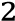    Yes     No 